Society Holds Its Annual Meeting and Luncheon in Petersburg June 7, 2014 Society of the War of 1812 in the Commonwealth of Virginia ANNUAL MUSTERSaturday, June 7, 2014 - Petersburg, VirginiaMaria’s Café & Italian RestaurantAttire: Coat & Tie (James Monroe Tie: preferred for members)Schedule of Events:10:00AM – BUSINESS MEETING (members only)Maria’s Café & Italian Restaurant21 West Old Street (Old Towne)Petersburg, Virginia 2380312:30PM– LUNCHEON (guests welcome)Maria’s Café & Italian Restaurant – Sicilian BuffetPorcellini, Ziti, Chicken Marsala, salad, etc.*This is a dual luncheon with the Virgina Society Order of the Founders & PatriotsGuest Speaker: Mrs. Nancy Gailey HeuserTopic: Organization & March of the Volunteers at the Battle of Fort MeigsAt the meeting at Maria’s Restaurant, reports from officers and Committee chiefs were received, officers were elected, and tentative plans were made for the next fiscal year commencing July 1, 2014. At the meeting at Maria’s Restaurant, reports from officers and Committee chiefs were received, officers were elected, and tentative plans were made for the next fiscal year commencing July 1, 2014. This was the Agenda:Call to Order – John DickieInvocation – REV Larry Aaron Pledge of allegiance – Dennis FrittsApproval of the minutes – February 2014 – Shane NewcombeIntroduction and Greetings to New Members – Charles PolandReport of OfficersReport of CommitteesOld BusinessNew BusinessAmendments to the Constitution  - Thad HartmenJune 14th Joint Grave Marking – Thad HartmanKen Williamson, Member Virginia Society.  Grave marking for two Ancestors:      John Walter Harbin and Rezin Harbin.  Bryantown, MD.Representatives at 1812 functions this Summer – Mike Lyman. New projects – Mike Lyman and Dennis FrittsReport of Nominating Committee and Election of Officers for 2014-2016  - John DickieBenediction – REV Larry  AaronAdjournment – John DickieMinutes of the meeting:Annual Membership Meeting Minutes10 AM Saturday, June 7, 2014Call to Order & Opening Remarks – President  John DickieInvocation – Rev Larry AaronPledge of allegiance – 1st VP Dennis FrittsMinutes of the previous BOD meeting (Previously approved by e-mail vote.)Report of Officers and CommitteesFirst VP ReportReported that the proposed Officers Duties were approved at the Feb. BOD meetingPresented a talk on War of 1812 to the Wythe County Historical/Genealogy Society WorkshopConducted a Grave Marking at Glade Springs, VaWorking with several other County Historical Societies to do talks and grave markingsGave a report on the Kroger Card Program. Need more members to participate to make it even more successful. 9 members currently use the card with 3 members accounting for 99% of the participation. Members can buy gift cards on their Kroger cards for credit for our society.  Historian’s ReportPeter reported that the War of 1812 Symposium will be held at Fort Monroe in Hampton on June 19-21. There will be various speakers and participation is encouraged. Also reported that the Bicentennial Commission expires July 2015. Also reported that there will be a seminar Labor Day weekend 2014 in Alexandria with a grave marking of 8 markersCommittees (Mike Lyman’s Report)Mentioned about 1812 article written by him published in the Northern Neck Historical Society Journal. Burial Book has had updates and is in continual process and may need a second edition. We need someone to assume the duties of Webmaster and Newsletter editor currently manned by Lyman. It was suggested an assistant be assigned to these duties for purposes of transitioning into these duties. Grave Marking this year (FY 2014) have included Presidential Wreath Laying for Madison, Monroe and Tyler. Also were 4/12 Lancaster County Court Day, 5/3 Ware Episcopal Church in Gloucester Co, 5/10 Fauquier Co event in Warrenton, 6/7  Blandford Cemetery in Petersburg and 6/14 event at Dumfries Cemetery in Prince William Co. Cost for these grave marking have been paid in this years expenses where we reported a surplus of $3,825.Grave Markings events scheduled for FY 2015 include 8/30 or 8/31 at the Old Presbyterian Church in Alexandria, Sept 20 Lee Hwy Grave Marking in Fairfax Co, 10/5 Belfield Family grave  marking in Richmond Co, Fall 2014 Goose Creek Cemetery in Loudon Co(major event with projected expense of $2000) and Spring 2015 Masonic Cemetery in Fredericksburg (major event  with projected expense of $1400).   Color Guard is in need of new recruits. Pres. Dickie has volunteered to pay for the most expensive item, the coat, for new recruits. This is a very important part of the Society’s role.Second VP Report Walt Sheffield gave greetings to the Blandford Cemetery event and to Petersburg. Registrar’s ReportChuck Poland reported that 17 new members have been recruited this year to the Society. It is the largest single recruitment year we have ever had. Congrats and thanks to Chuck! Reasons for such success is due to recruiting efforts of Mike Lyman, Chuck, the website and SAR contacts. New BusinessThad HartmanRevisions to the Constitutional Amendments were voted on by the Board to include the new officer positions in Article 4 to include Chaplain and Legal Counsel and passed unanimously. In addition, the 5 previous Presidents will serve as board members unless unable to where the current President will appoint. Gave info on the Dumfries Cemetery Ceremony on 6/14 at 2pm which will be a major event for 9 1812 veterans and 11 Rev War veterans. The cost to the Society will be $792. Ken Williamson Explained joint grave marking ceremony of his family’s ancestor’s cemetery on 9/7 at 1pm. Mike Lyman Award    President Dickie presented to Mike the 2014 General Society Outstanding Member Award for his great efforts to our Society in the many ways and work he has done for the benefit of the VA Society.Treasurer ReportPresident Dickie presented to the Board in the absence of our Treasurer, Shane Newcombe, the financial status of our Society. During FY 2014 we have assets of $24, 245 and reported a surplus of $3,825 with income of $12,343 and expenses of $8,518.  As a place holder, President Dickie motioned that the actual receipts and expenditures  in FY 2014  constitute a working budget for 2015.  Adjustments to the budget will be made at the September BOD Meeting.  Moreover budget proposals can b e voted on by e-mail.  The report and motion was voted on and passed unanimously.Nominating CommitteeSlate of Officers Proposed for FY2015 –FY2016 are as follows:      President               Dennis Fritts      1st VP                      Walt Sheffield      2nd VP                     Shane Newcombe      Secretary                William(Bill) Nash      Treasurer                Shane Newcombe      Registrar                 Chuck Poland      Historian                Peter Broadbent      Quartermaster       Shane Newcombe      Chaplain                Larry Aaron      Legal Counsel       Carter Furr      VP General            Capt John DickieFive Councilors      John M. Epperly      William (Bill)  Collier       James T. Thacker       Charles Belfield       Stuart ButlerDeputy Councilors        Jeremy Utt        Cranston Williams, Jr. Slate of officers and motion were voted on and passed unanimously.     Incoming President’s Report (Dennis Fritts)Upcoming grave markings will be our most prominent project followed by updates to the Burial Book.Announced the General Society Annual Meeting on 9/11-14 in Baltimore at the Airport Hotel.Mentioned the Kroger Program as very important for our  fund raising efforts.Benediction – Rev Larry AaronAdjournment – Capt John DickieFollowing this was the luncheon and it was here that new members were inducted and the new officers were sworn in. The luncheon agenda: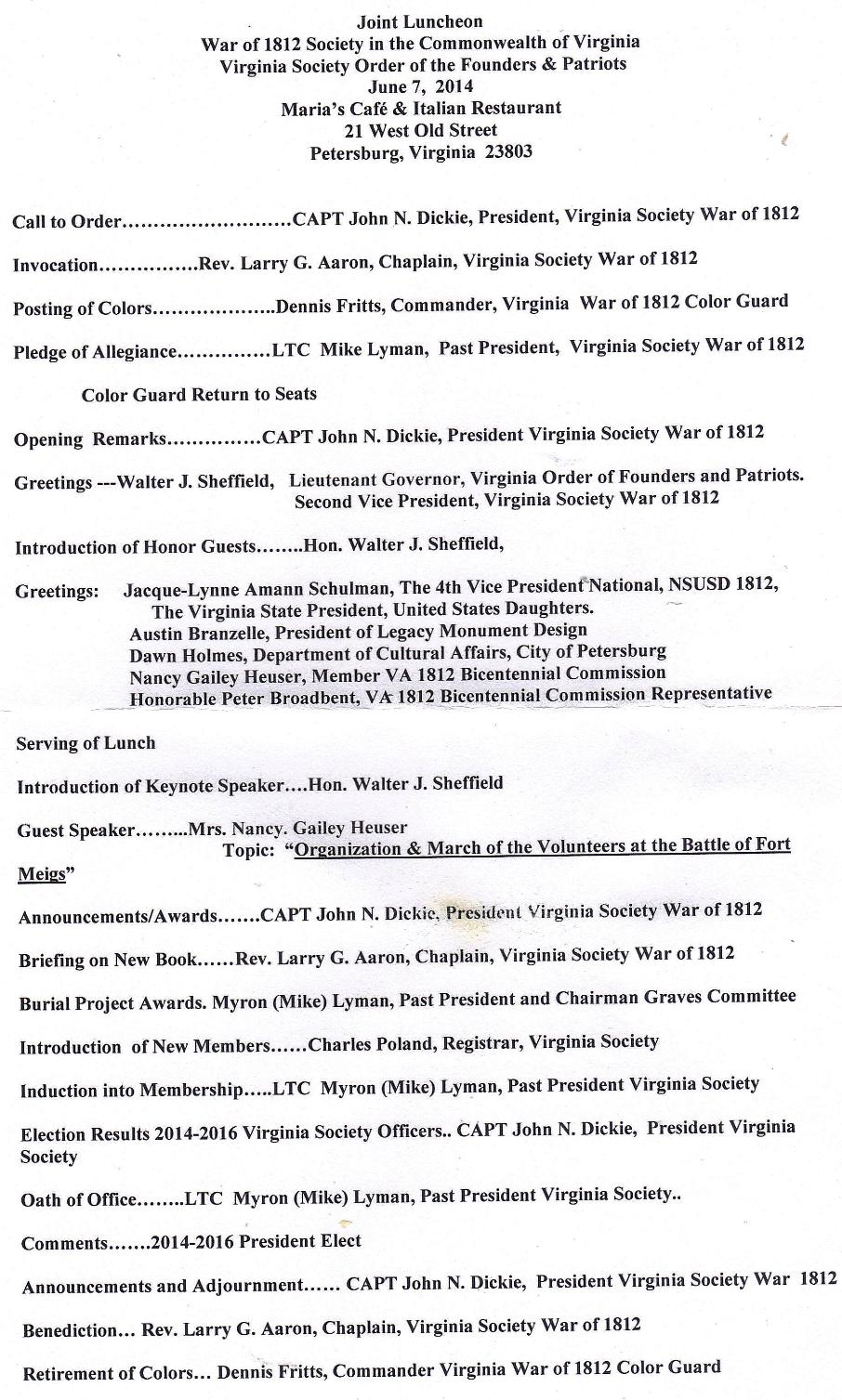 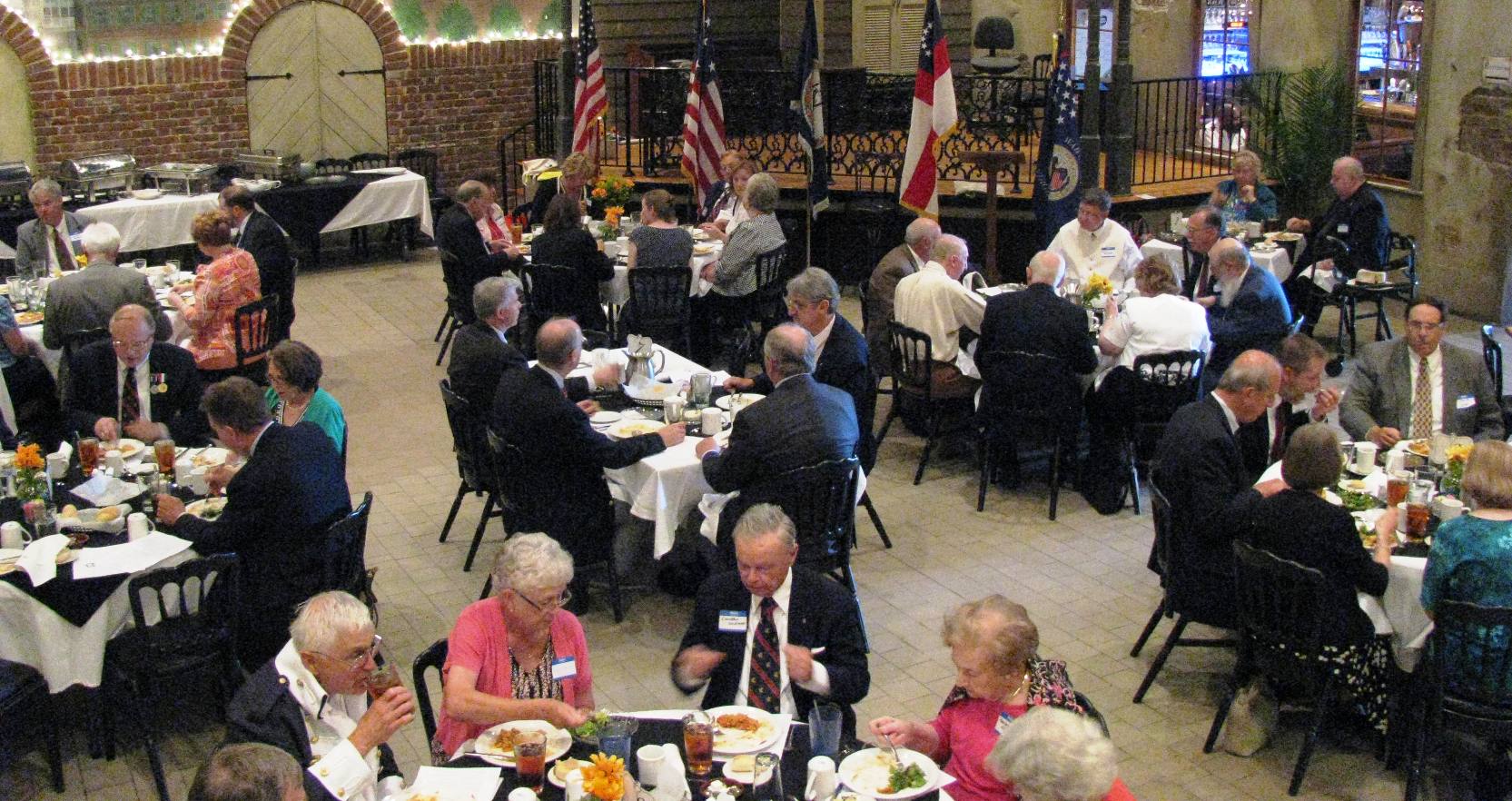 Above some of the attendees are shown. Below the buffet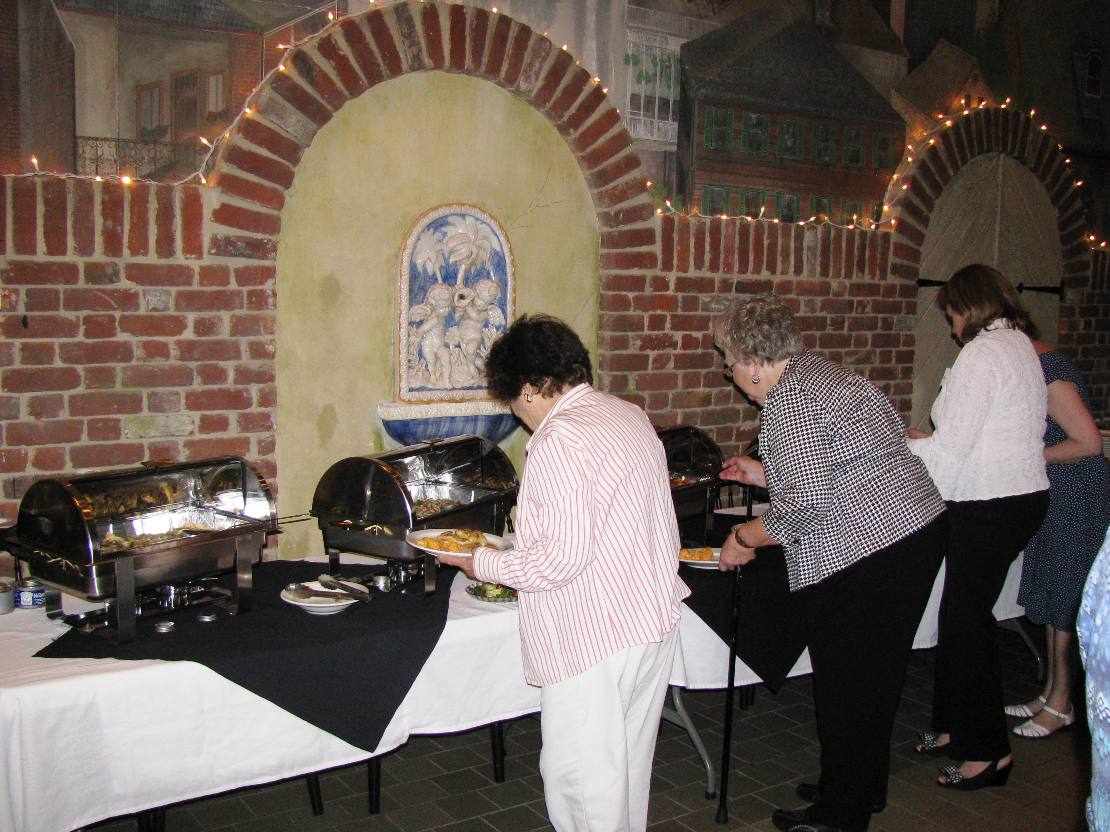 Below the head table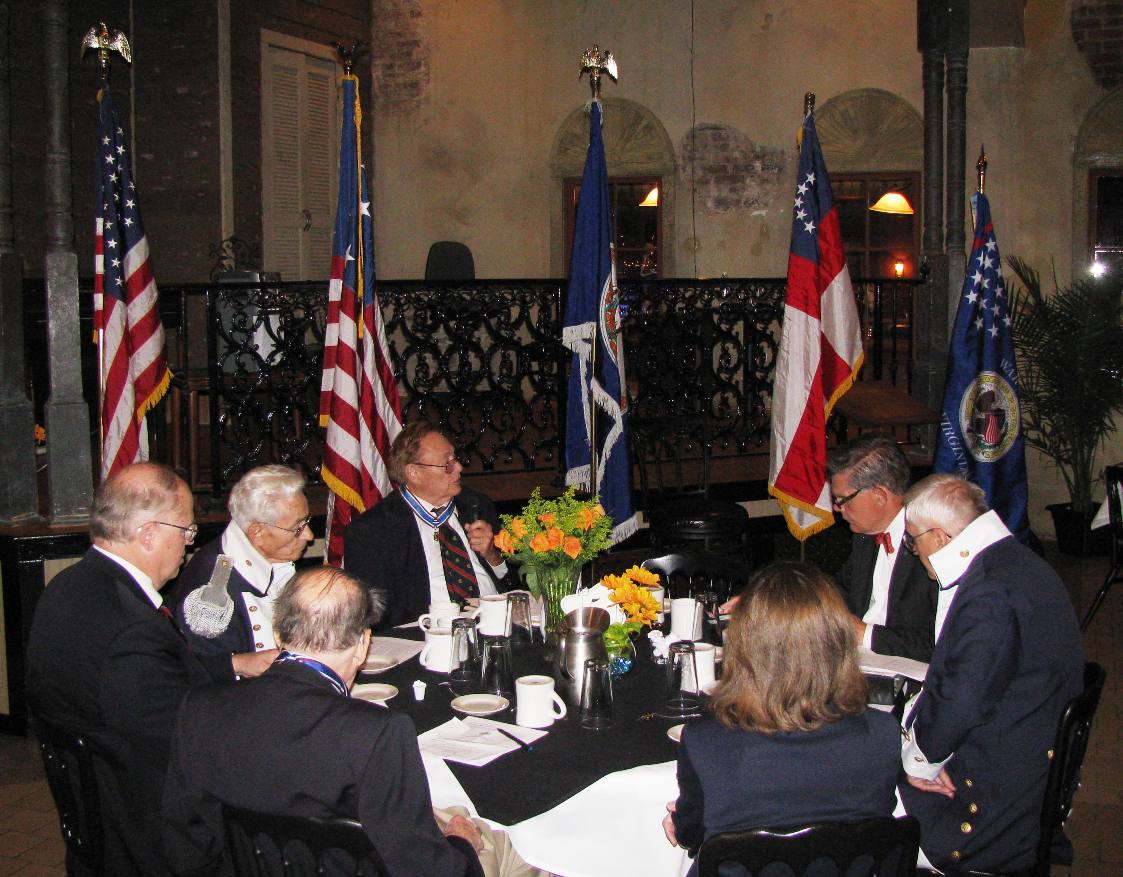 More attendees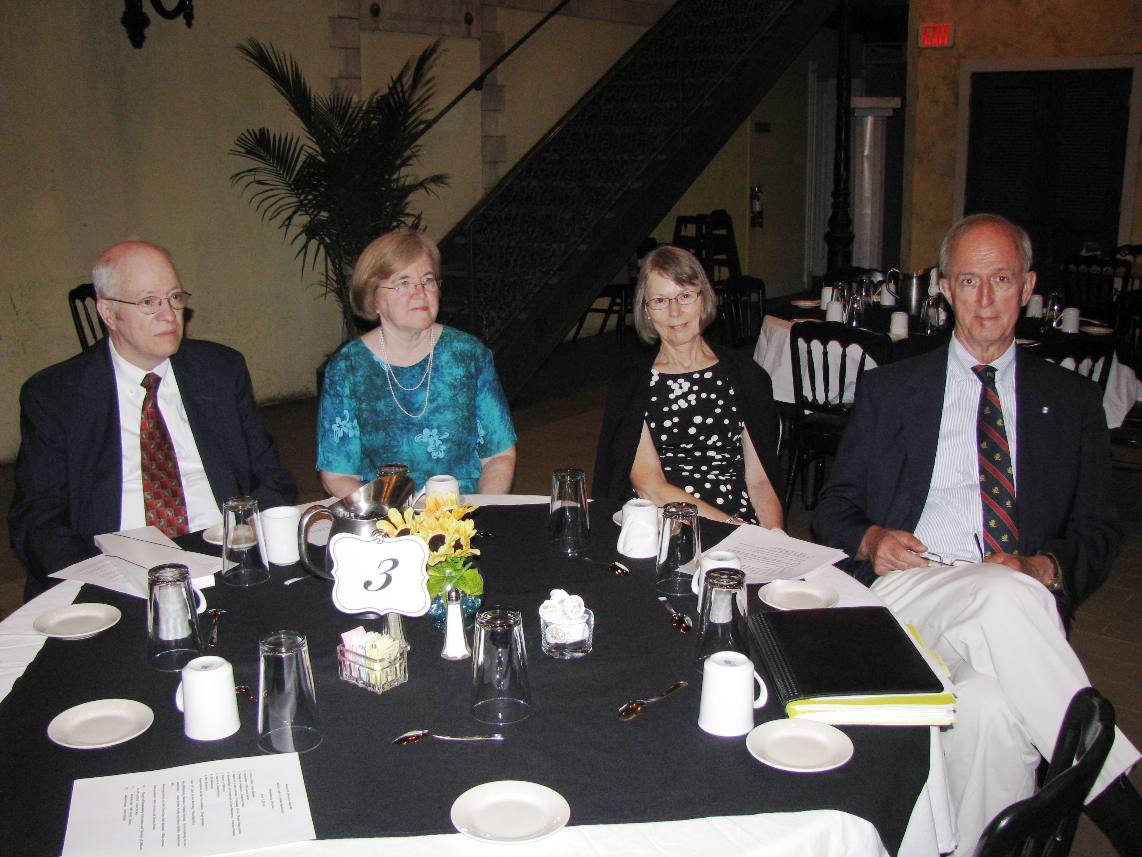 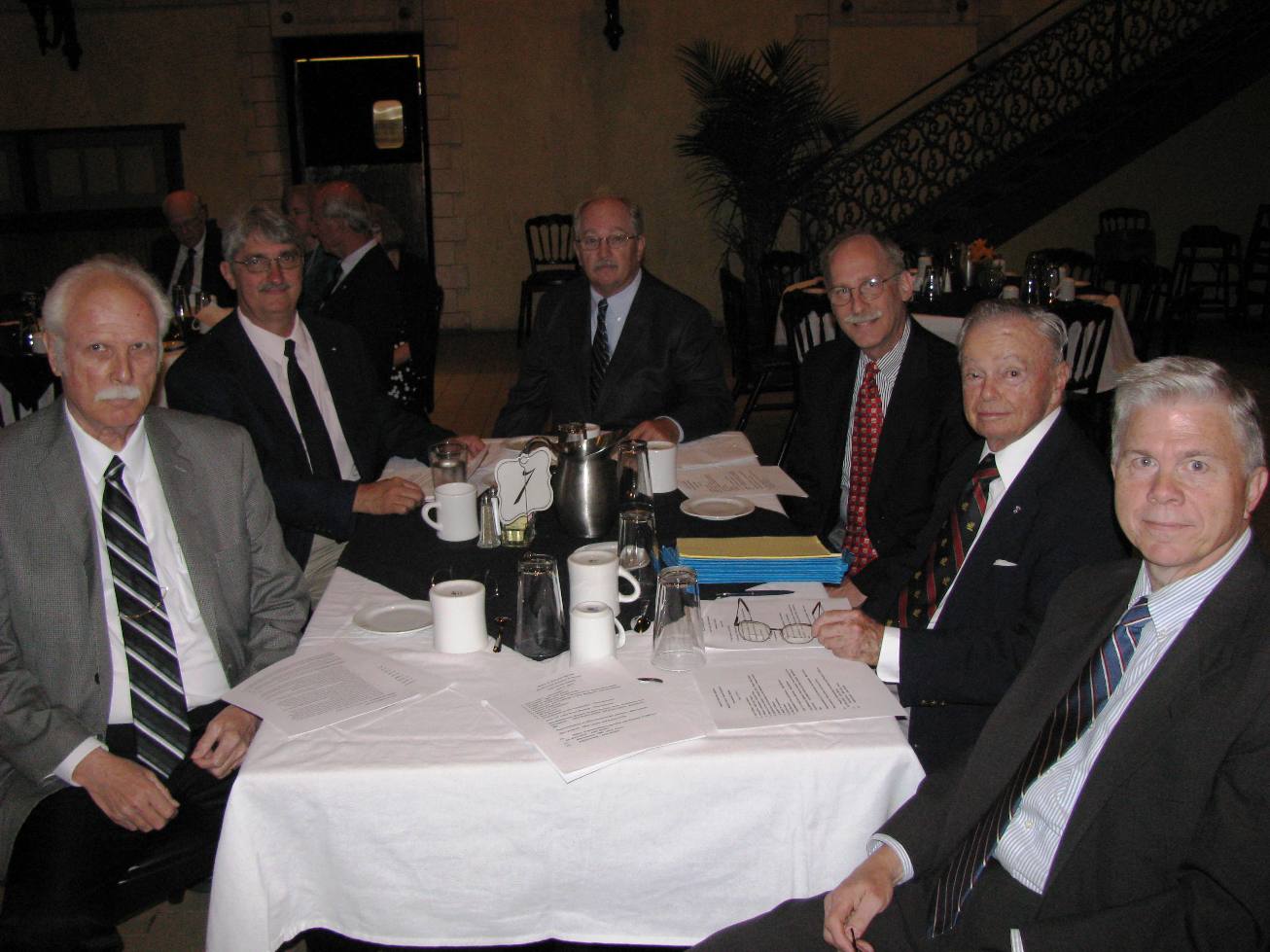 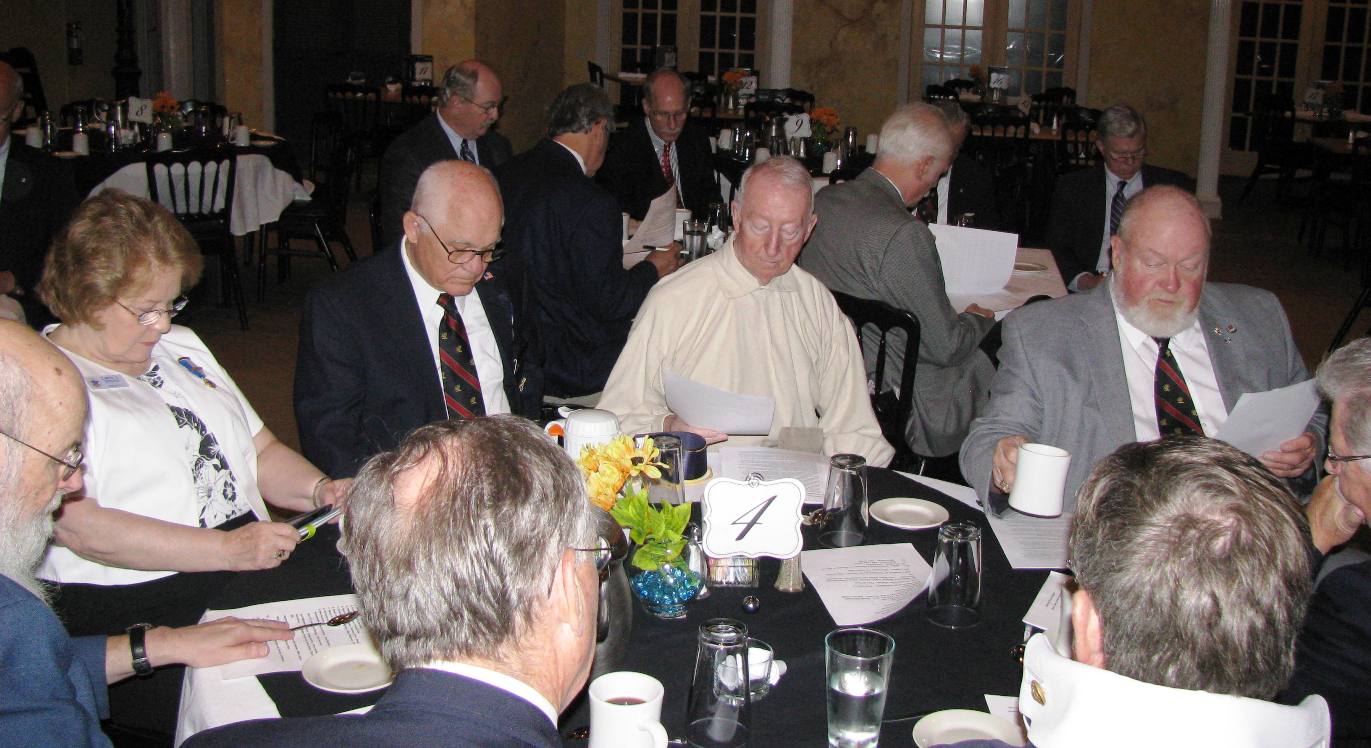 Below is Nancy G Heuser the Guest Speaker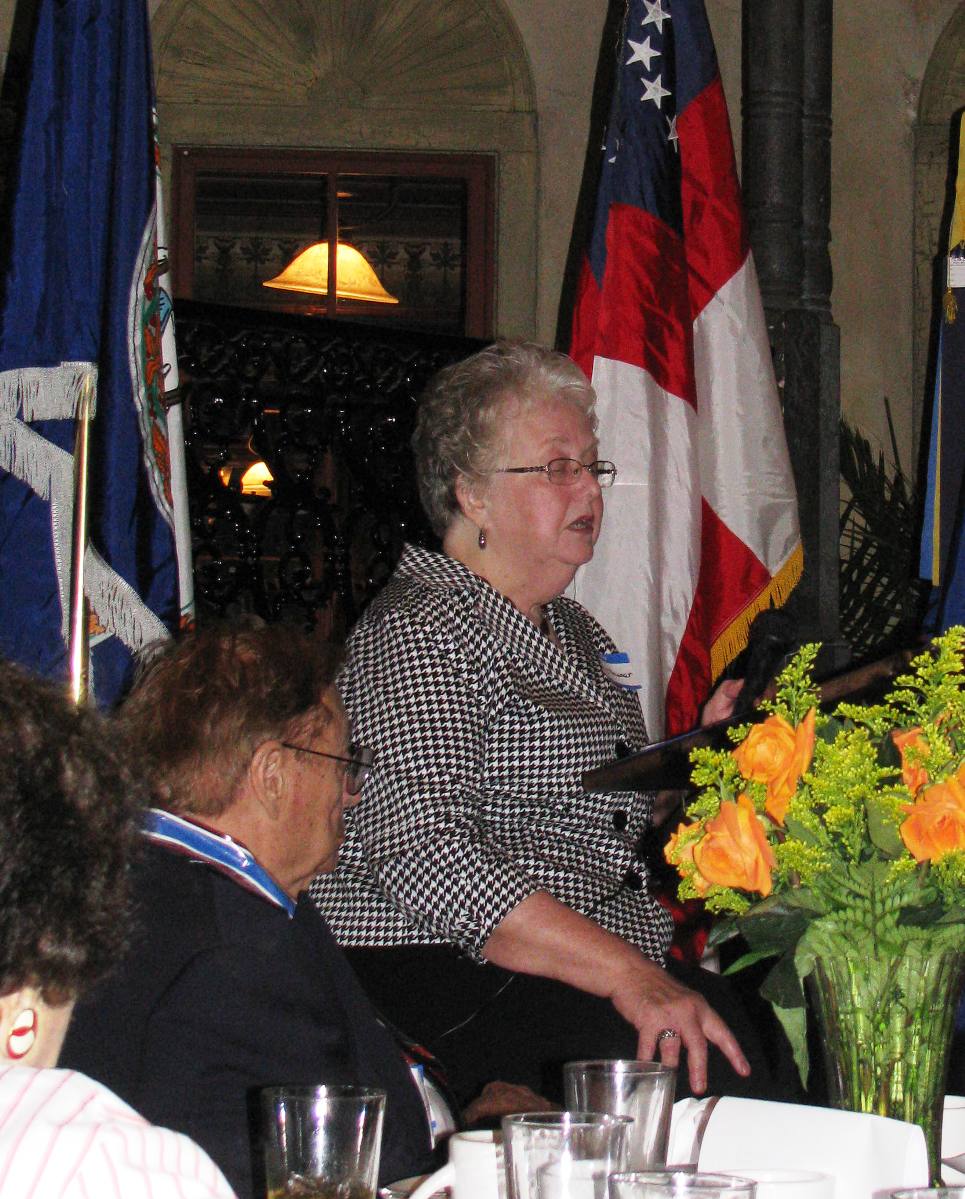 Below Mike Lyman receives an award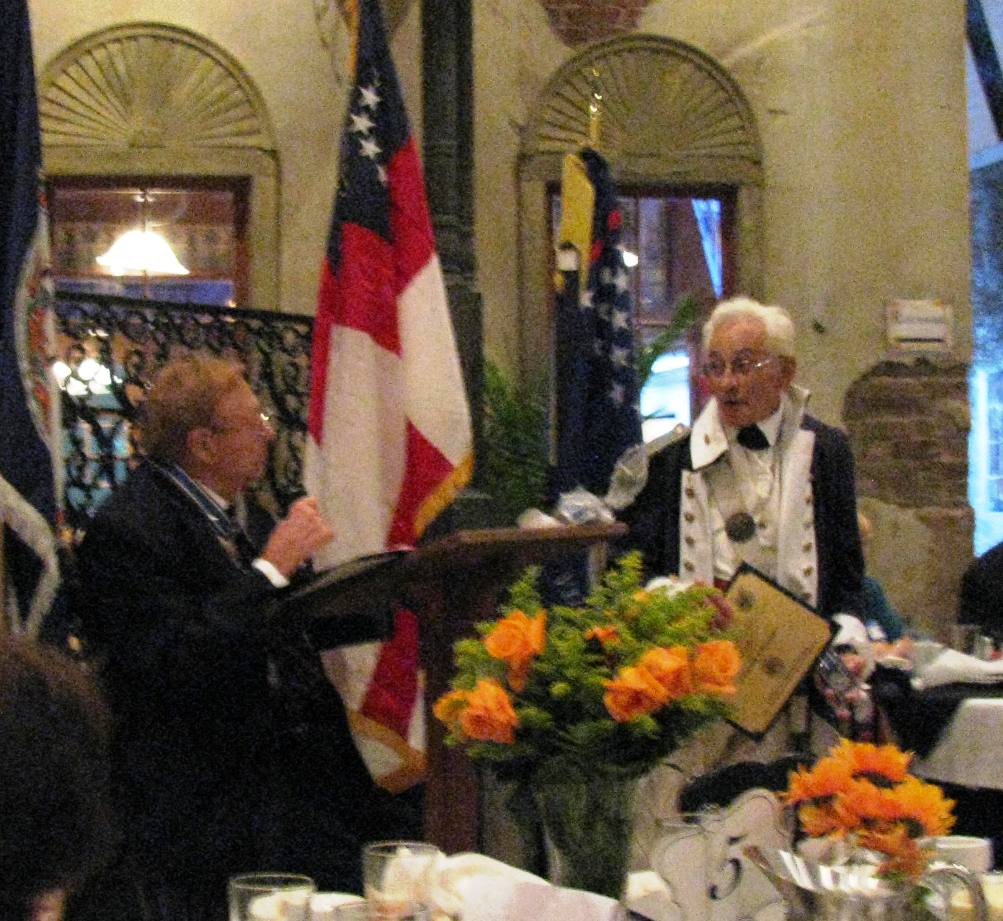 Nine New members are inducted. 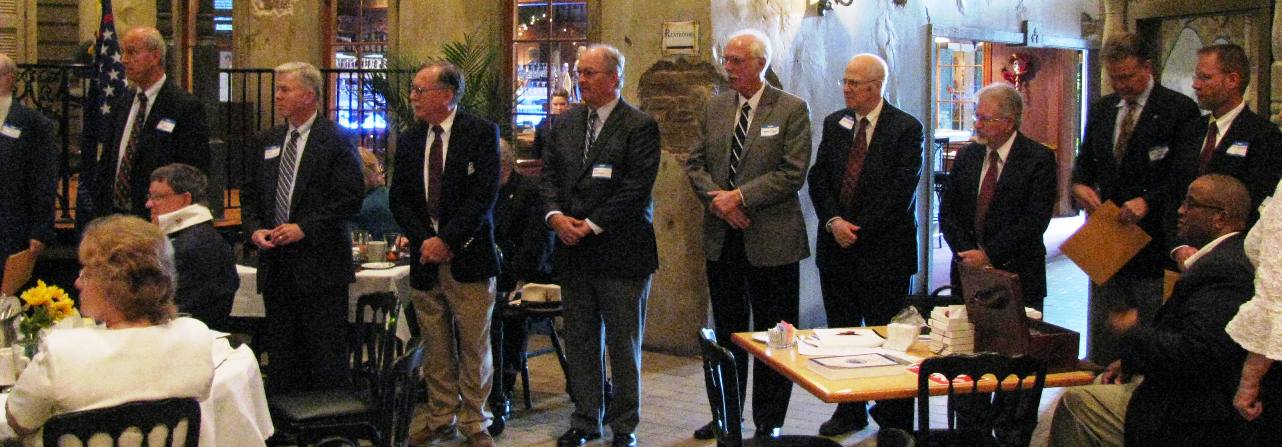 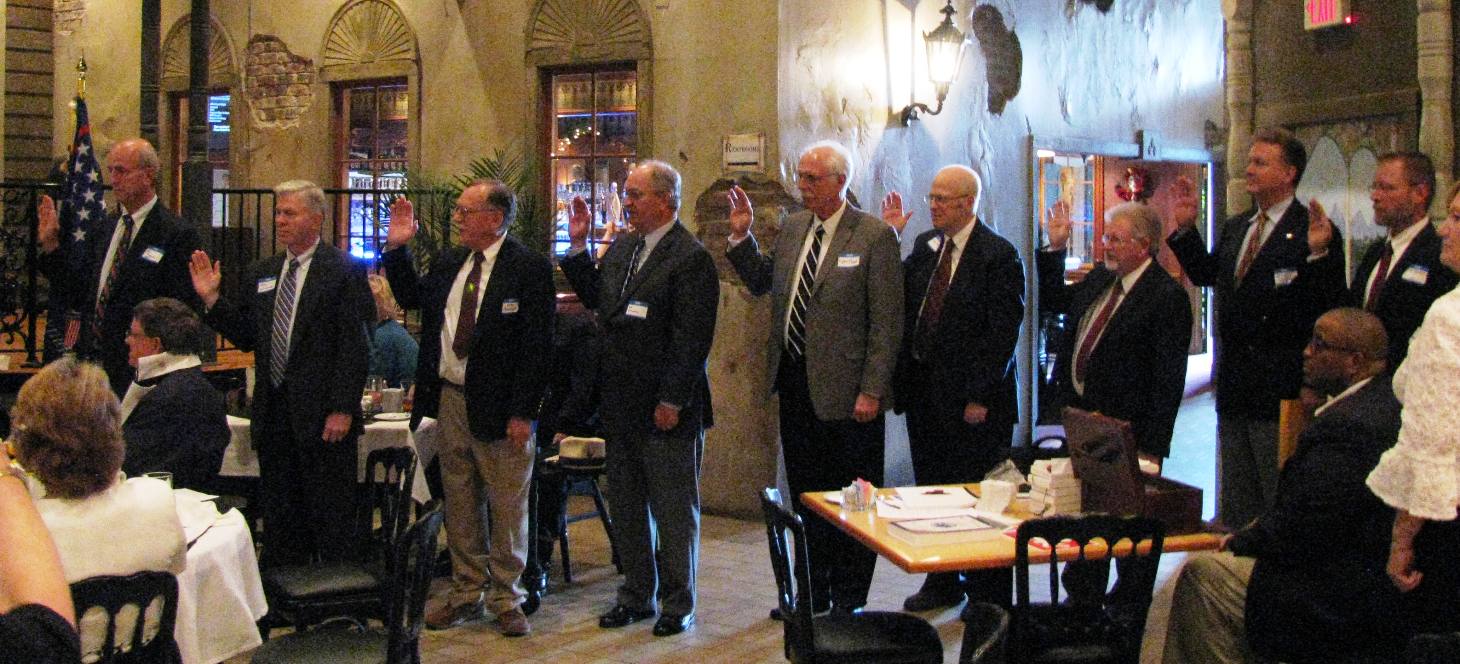 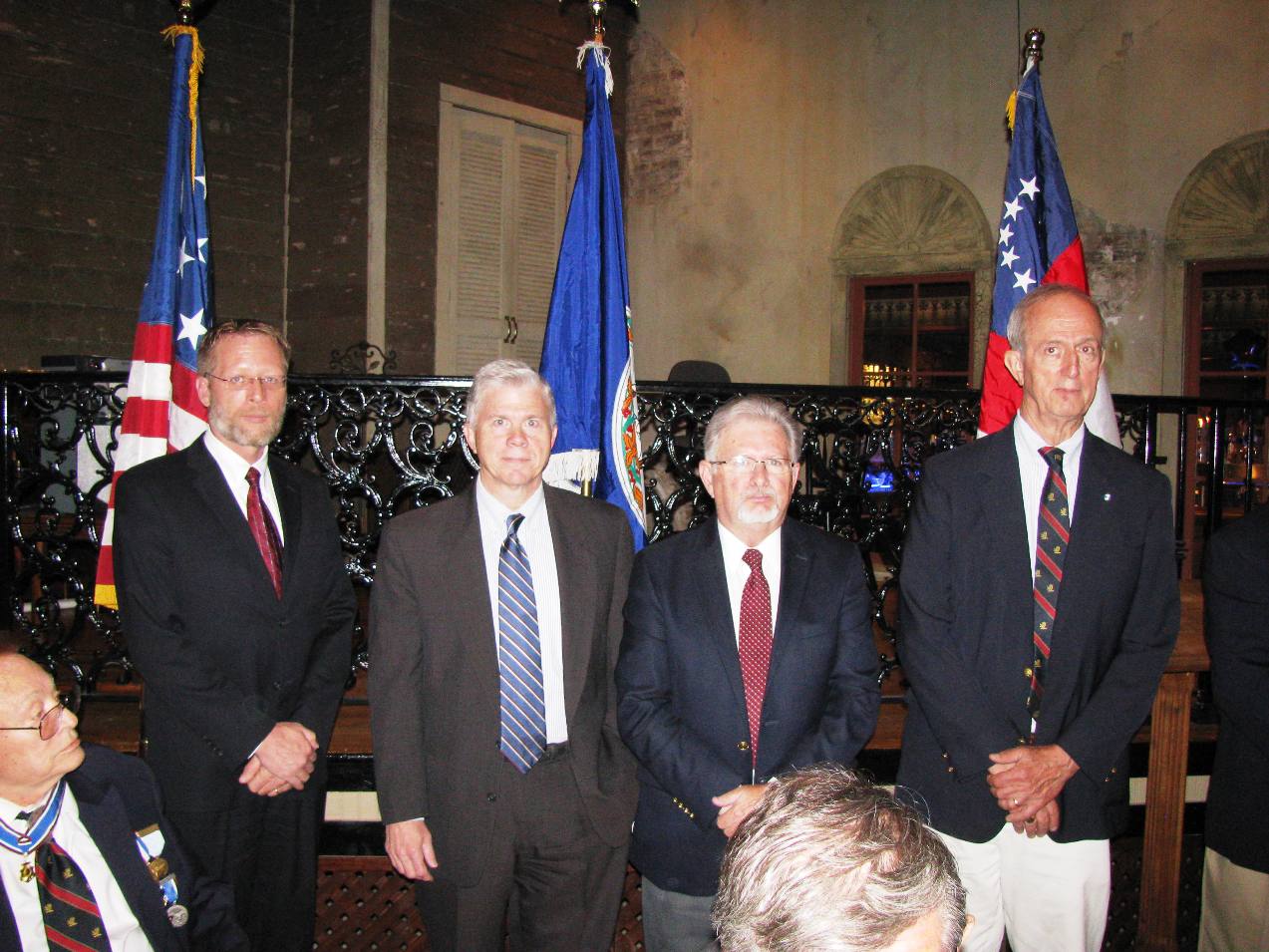 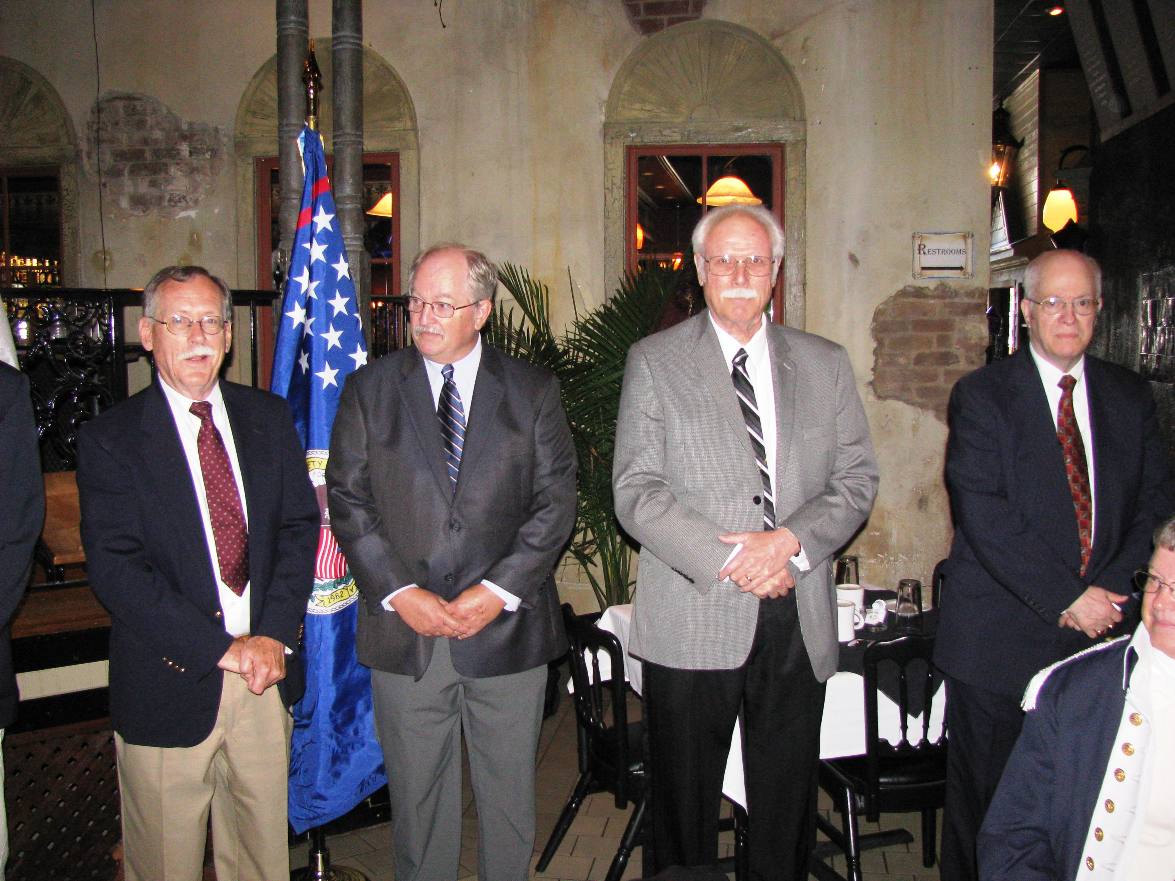 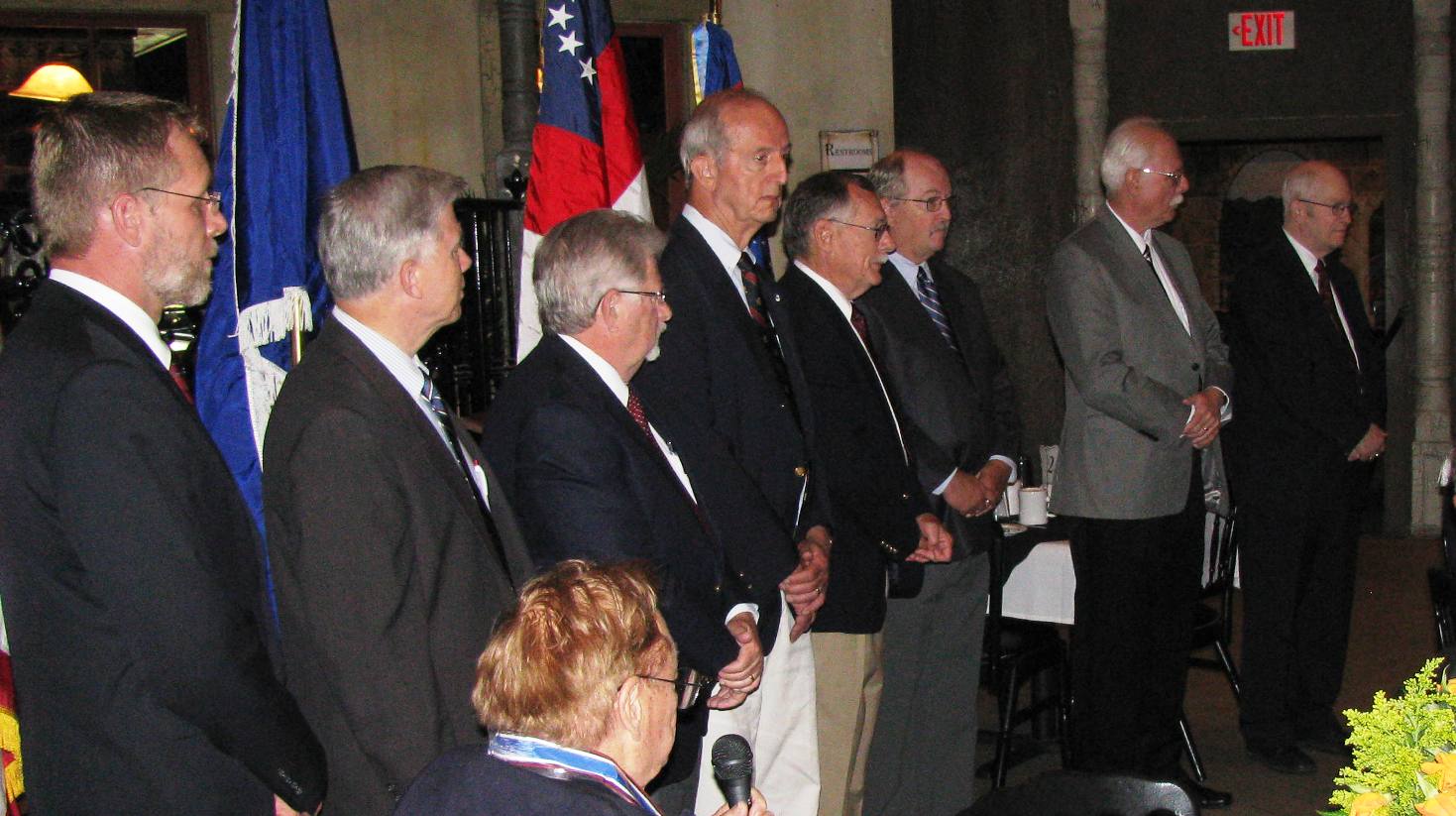 Some individual photos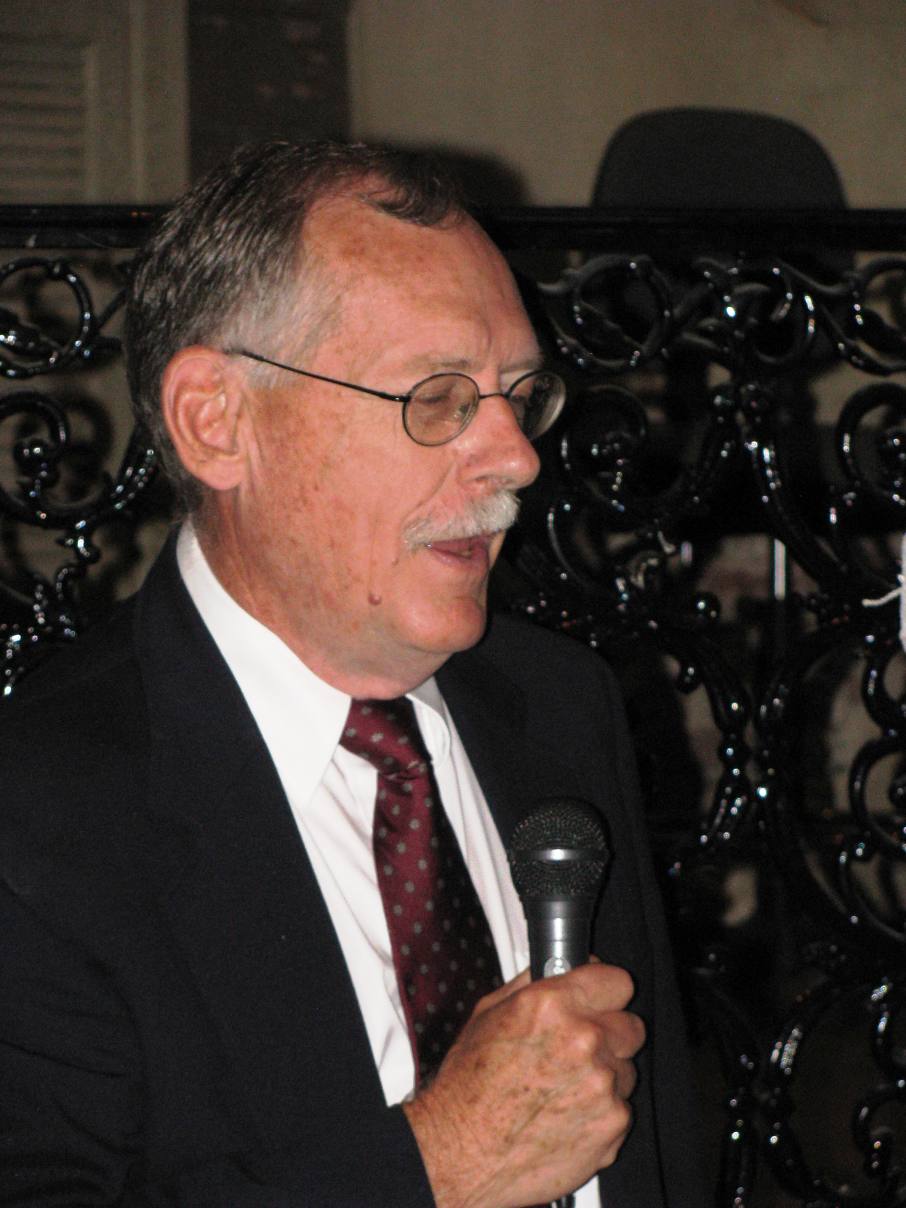 Above Hugh Markham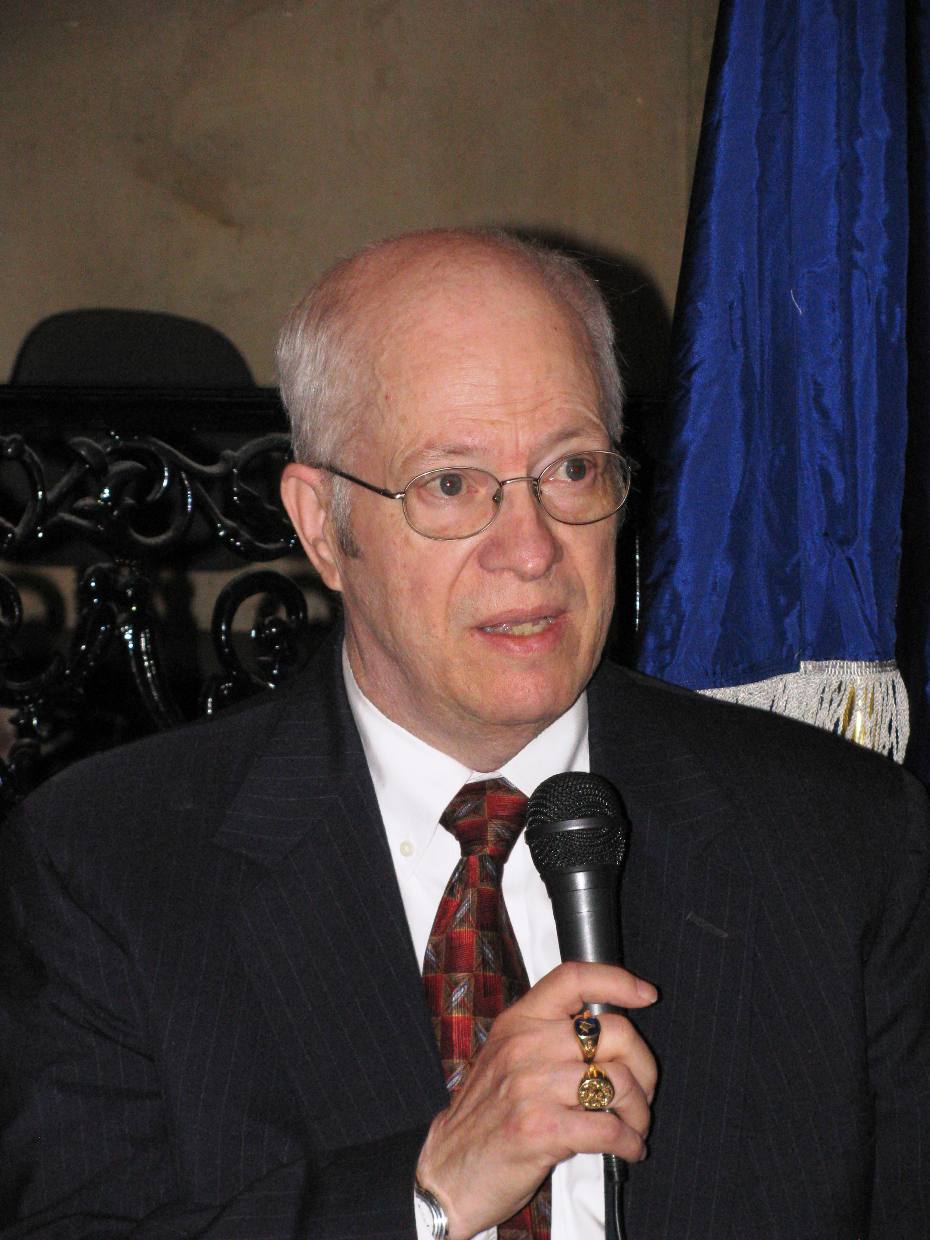 Above David Howard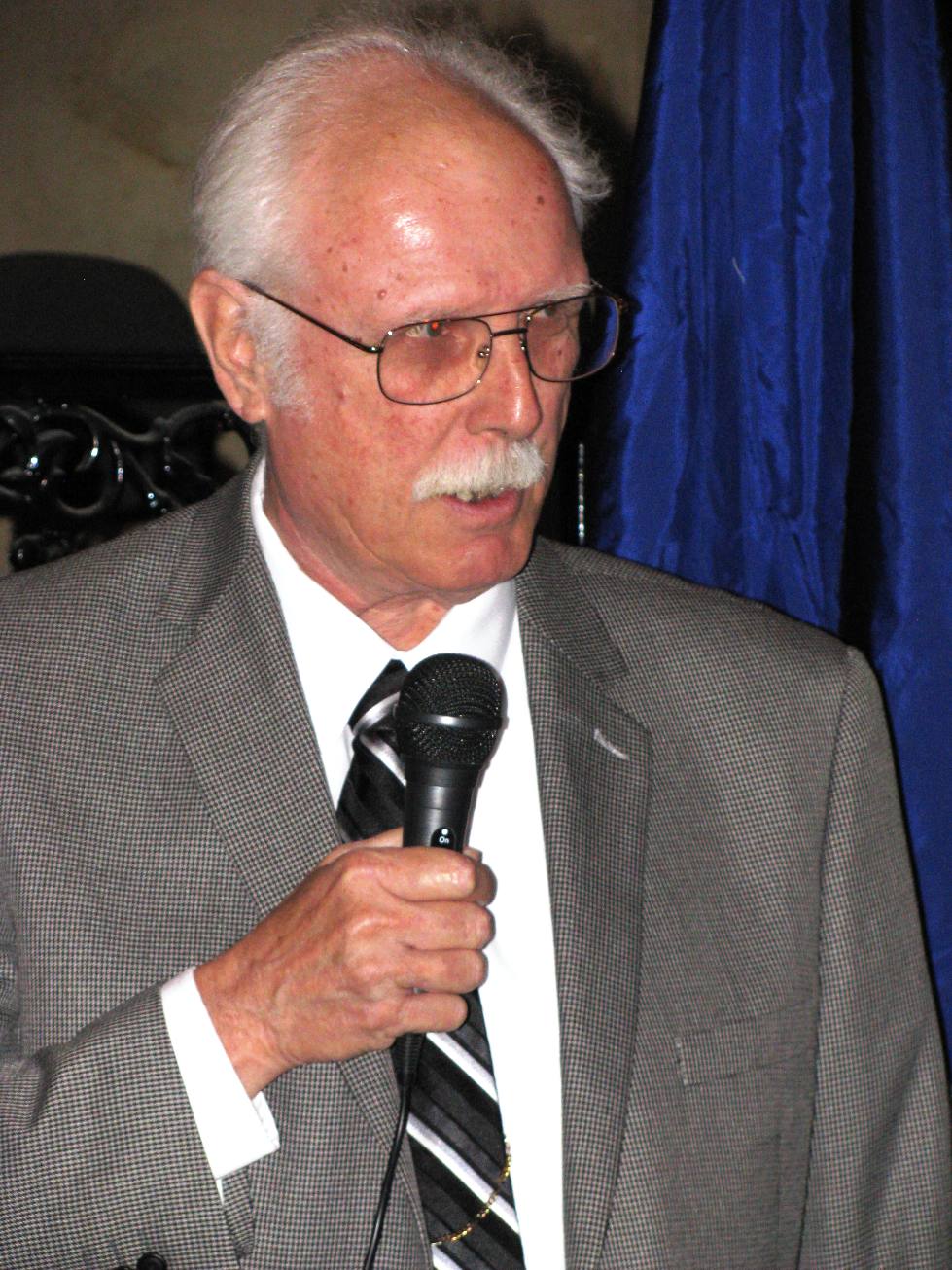 Above Lynn Cupp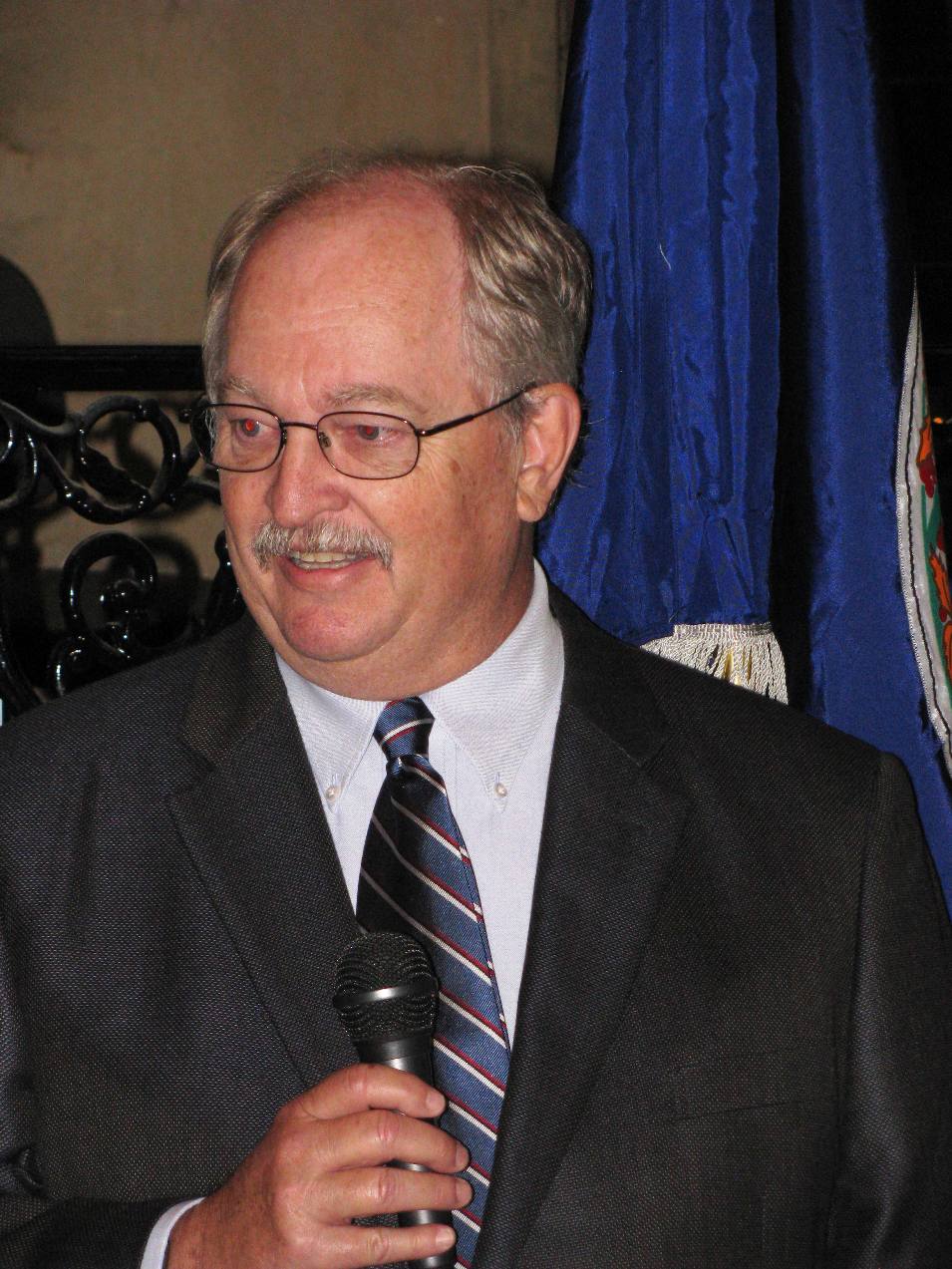 Above 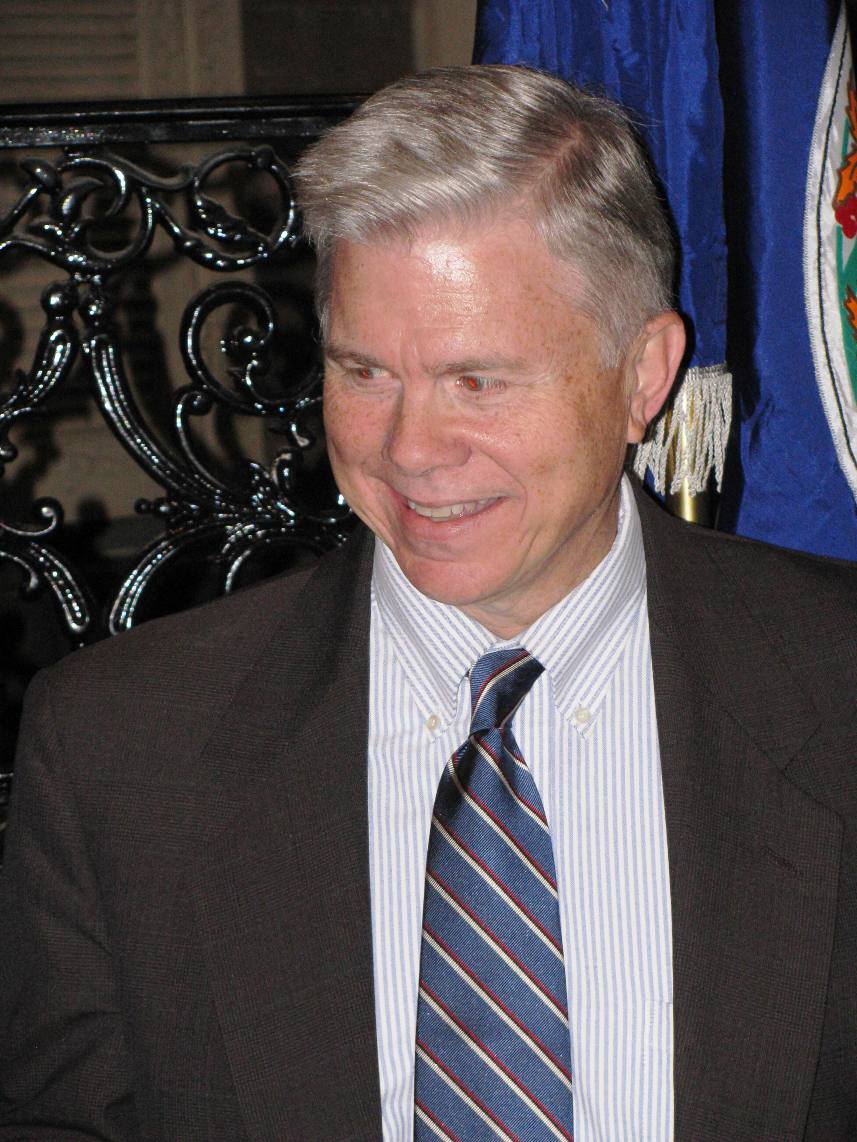 Above Ken Williamson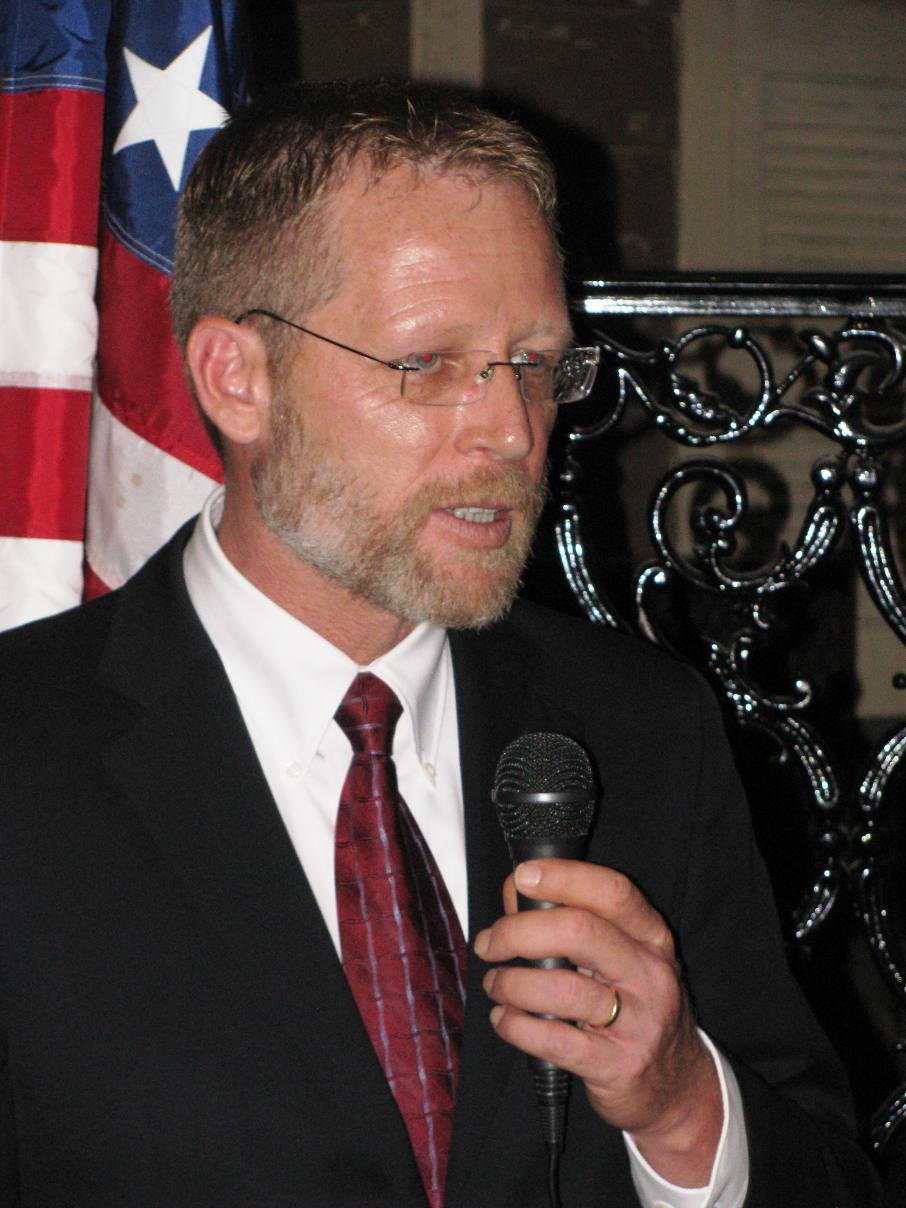 Above Jim Swords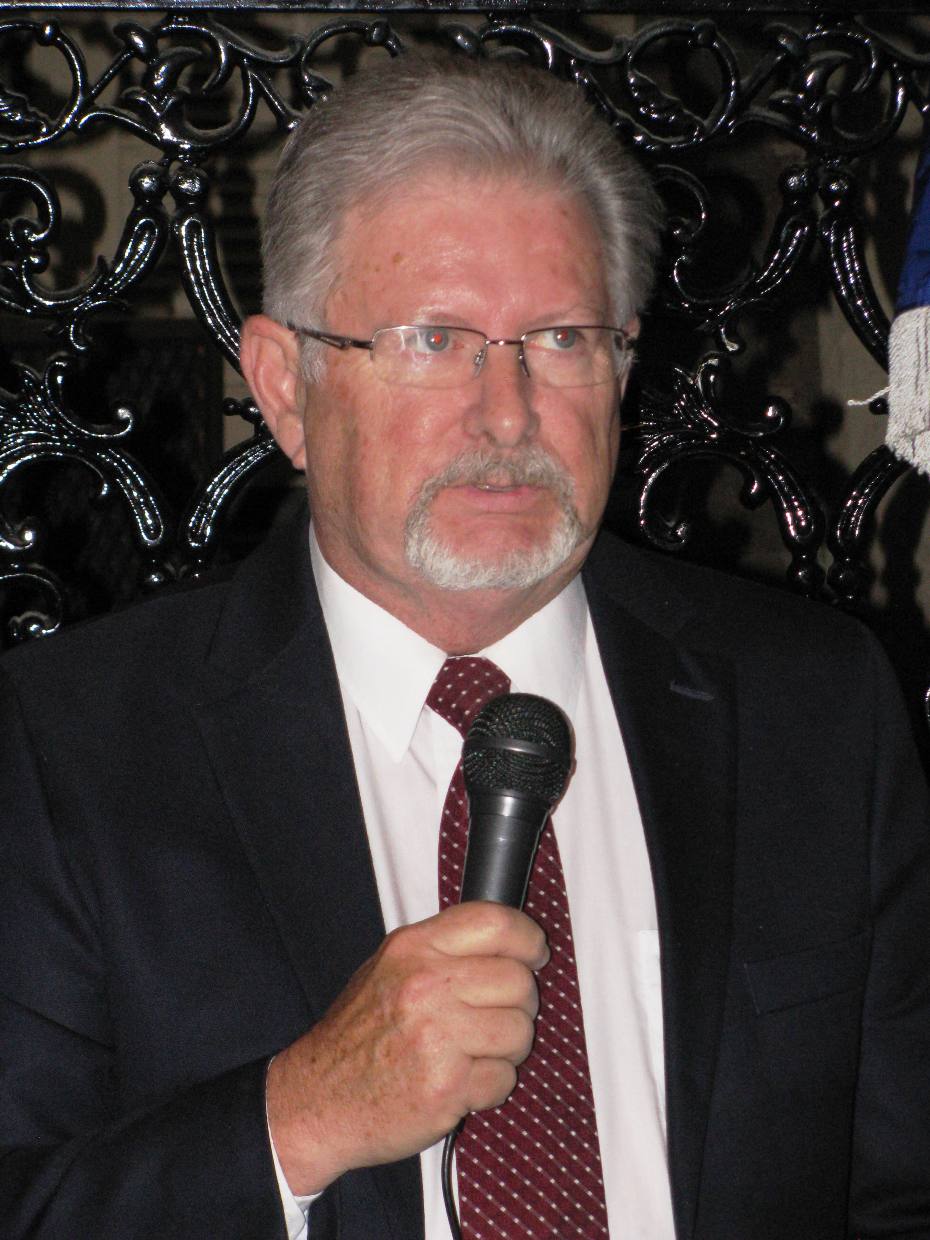 Above Larry Aaron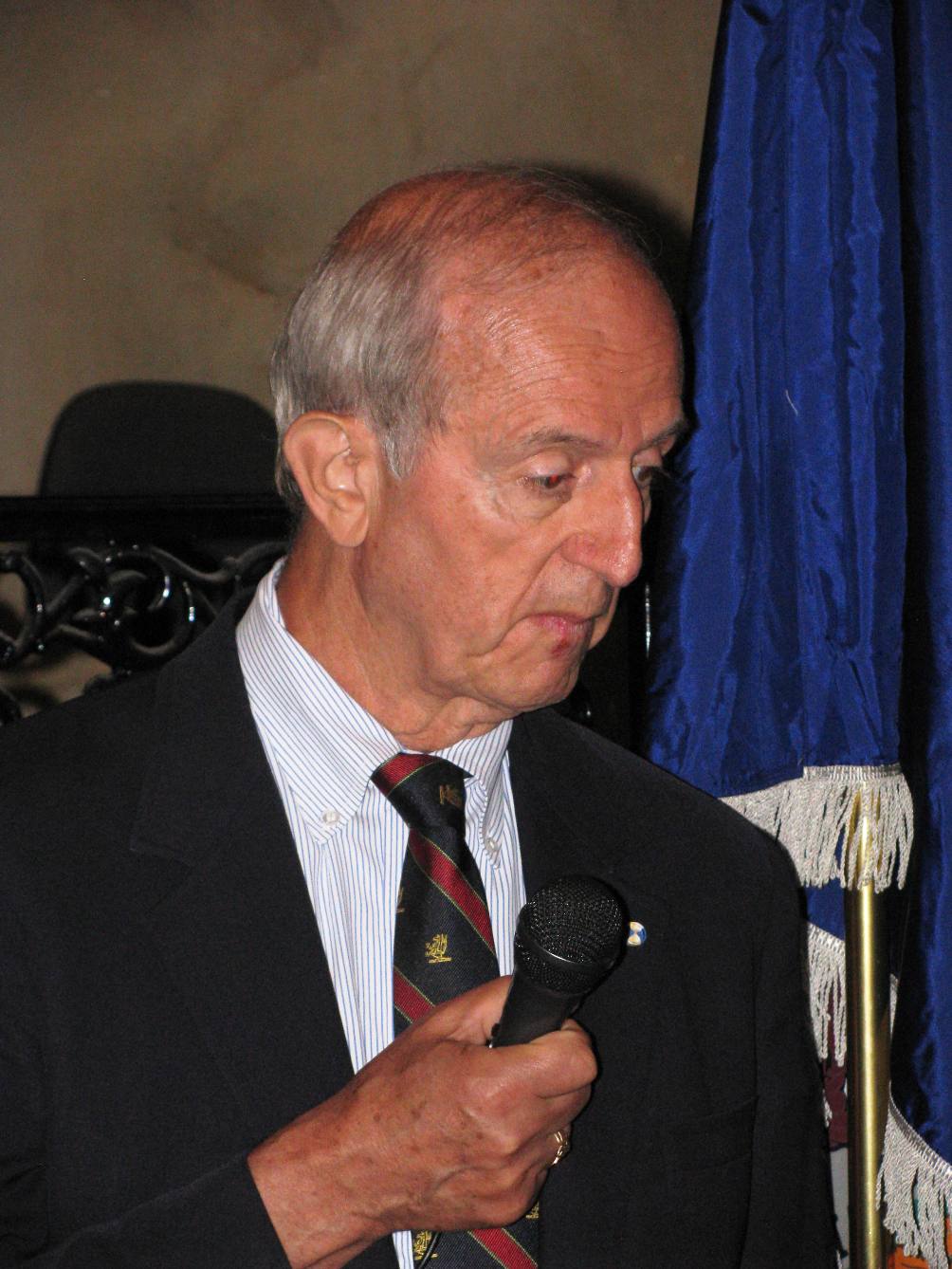 Above Edward Truslow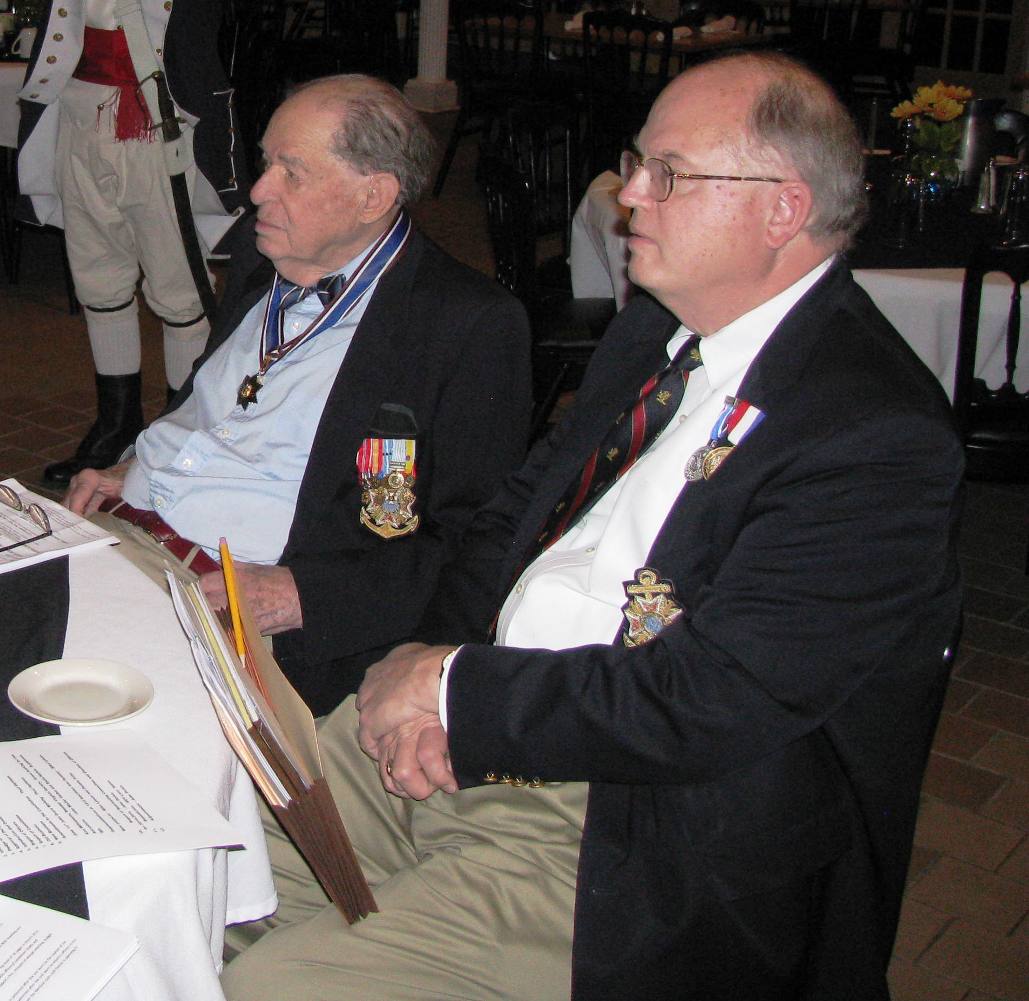 Above L/R Past President Jack Maxwell & Historian Peter Broadbent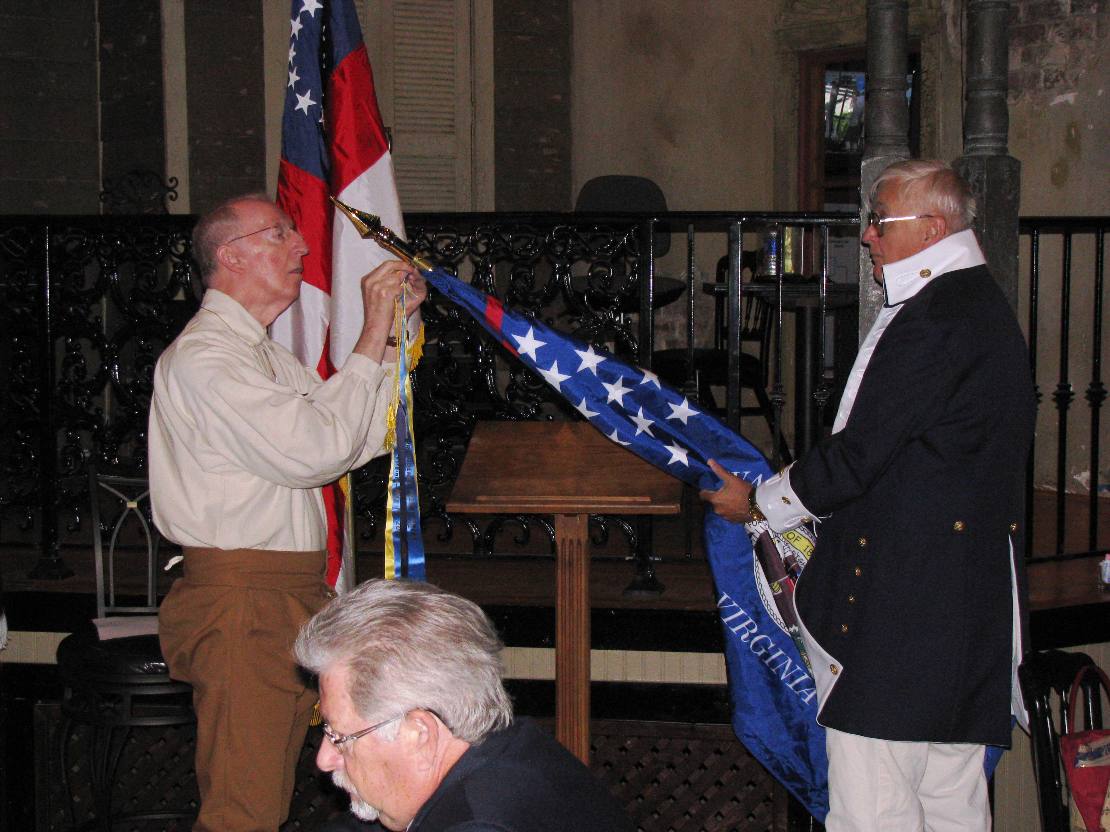 Above; A new ribbon is attached to the Society Colors Below Charles Belfield receives an award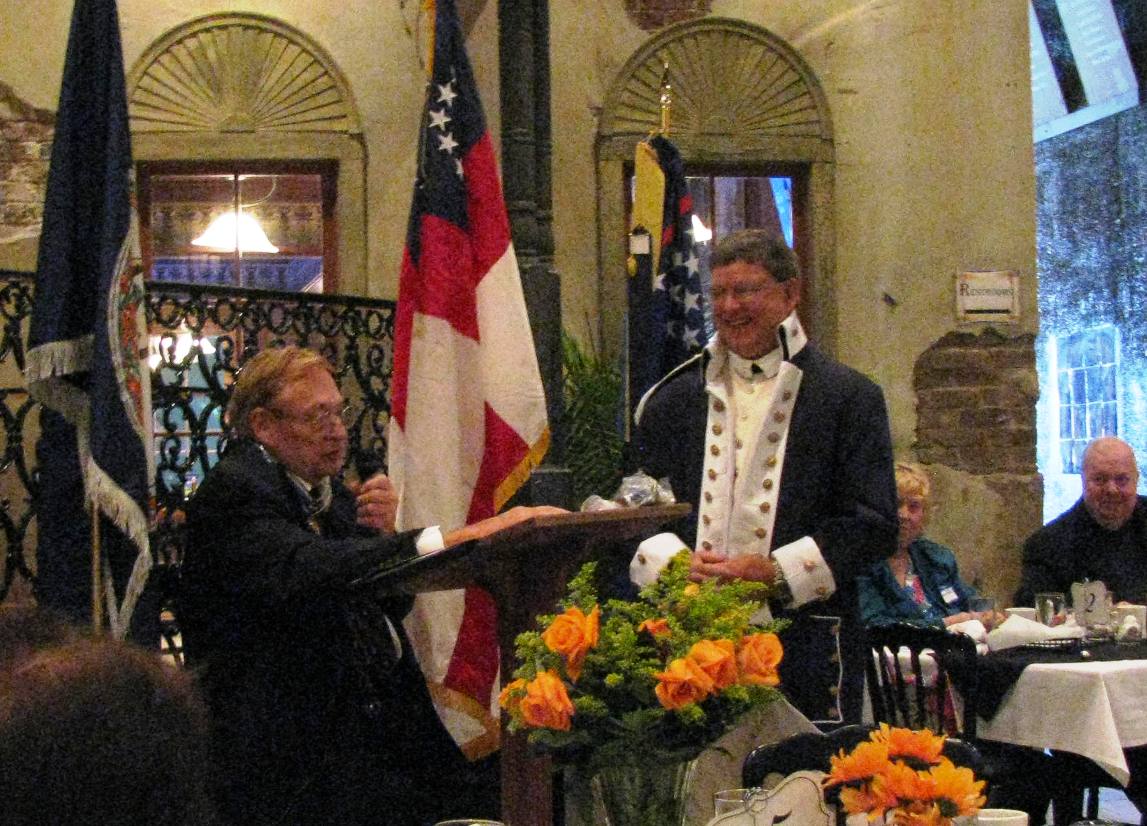 